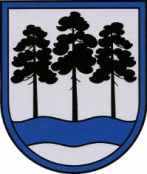 OGRES  NOVADA  PAŠVALDĪBAReģ.Nr.90000024455, Brīvības iela 33, Ogre, Ogres nov., LV-5001tālrunis 65071160, e-pasts: ogredome@ogresnovads.lv, www.ogresnovads.lv PAŠVALDĪBAS DOMES SĒDES PROTOKOLA IZRAKSTS33.Par Ogres novada bāriņtiesas locekļu iecelšanuOgres novada pašvaldības dome (turpmāk – Dome) 2021. gada 8. jūlijā pieņēma lēmumu “Par Ogres novada bāriņtiesas izveidi”, ar 2021. gada 3. augustu izveidojot Ogres novada bāriņtiesu, kas nodrošina aizbildnības un aizgādnības funkciju visā Ogres novadā, kā arī Ogres novada teritoriālajās vienībās, kurās nav notāra, Civillikumā noteiktajos gadījumos sniedz palīdzību mantojuma lietu kārtošanā, gādā par mantojuma apsardzību, kā arī izdara apliecinājumus un pilda citus tiesību aktos norādītos uzdevumus.Bāriņtiesu likuma 9. panta pirmā daļa noteic, ka bāriņtiesas priekšsēdētāju, bāriņtiesas priekšsēdētāja vietnieku un bāriņtiesas locekļus pieņem darbā attiecīgā pašvaldība.  Pašvaldība var uzdot bāriņtiesas priekšsēdētājam pieņemt darbā bāriņtiesas locekļus.Bāriņtiesu likuma 9. panta otrā daļa noteic, ka uz bāriņtiesas priekšsēdētāja, bāriņtiesas priekšsēdētāja vietnieka un bāriņtiesas locekļu amata vietām izsludina atklātu pretendentu konkursu.Likuma “Par pašvaldībām” 21. panta pirmās daļas 26. punkts noteic, ka dome var izskatīt jebkuru jautājumu, kas ir attiecīgās pašvaldības pārziņā, turklāt tikai dome var ievēlēt un atbrīvot (atcelt) bāriņtiesu priekšsēdētājus un locekļus.Saskaņā ar Domes 2021.gada 8.jūlija lēmumu “Par Ogres novada bāriņtiesas amatu un mēnešalgu likmju saraksta apstiprināšanu” Ogres novada bāriņtiesas sastāvā iekļautas 12 bāriņtiesas locekļu amata vienības. Dome 2021.gada 5.augusta ārkārtas sēdē, pieņemot lēmumu “Par Ogres novada bāriņtiesas locekļu ievēlēšanu”, iecēla amatā 6 Ogres novada bāriņtiesas locekļus.Ņemot vērā Ogres novada bāriņtiesas locekļu amata pretendentu vērtēšanas komisijas priekšlikumu, Vijas Arājas 2021.gada 17.augusta iesniegumu (reģistrēts 2021.gada 17.augustā ar Nr.2-4.2/1590), Ivetas Daukštes 2021.gada 13.augusta iesniegumu (reģistrēts 2021.gada 17.augustā ar Nr.2-4.2/1586), Ligitas Iubules 2021.gada 13.augusta iesniegumu (reģistrēts 2021.gada 17.augustā ar Nr.2-4.2/1587), Sandras Miķelsones 2021.gada 16.augusta iesniegumu (reģistrēts 2021.gada 16.augustā ar Nr. 2-4.2/1576) un pamatojoties uz Bāriņtiesu likuma 9. panta pirmo, otro un piekto daļu, likuma “Par pašvaldībām” 21. panta pirmās daļas 26. punktu, Ogres novada pašvaldības domes 2021. gada 8. jūlija lēmumu “Par Ogres novada bāriņtiesas izveidi” un Ogres novada pašvaldības domes 2021.gada 8.jūlija lēmumu “Par Ogres novada bāriņtiesas amatu un mēnešalgu likmju saraksta apstiprināšanu”,balsojot: ar 20 balsīm "Par" (Andris Krauja, Artūrs Mangulis, Atvars Lakstīgala, Dace Kļaviņa, Dace Māliņa, Dace Nikolaisone, Dzirkstīte Žindiga, Egils Helmanis, Gints Sīviņš, Ilmārs Zemnieks, Indulis Trapiņš, Jānis Iklāvs, Jānis Kaijaks, Jānis Lūsis, Jānis Siliņš, Mariss Martinsons, Pāvels Kotāns, Raivis Ūzuls, Toms Āboltiņš, Valentīns Špēlis), "Pret" – nav, "Atturas" – nav,Ogres novada pašvaldības dome NOLEMJ:Iecelt Ogres novada bāriņtiesas locekļu amatā:ar 2021.gada 1.septembri Viju Arāju, personas kods [personas kods],ar 2021.gada 13.septembri Ivetu Daukšti, personas kods [personas kods],ar 2021.gada 6.septembri Ligitu Iubuli, personas kods [personas kods],ar 2021.gada 27.augustu Sandru Miķelsoni, personas kods [personas kods].Uzdot Ogres novada bāriņtiesas priekšsēdētājai Dacei Zariņai noslēgt darba līgumus ar Ogres novada bāriņtiesas locekļiem.Kontroli par lēmuma izpildi uzdot Ogres novada pašvaldības izpilddirektoram.(Sēdes vadītāja,domes priekšsēdētāja E.Helmaņa paraksts)Ogrē, Brīvības ielā 33Nr.72021. gada 26.augustā